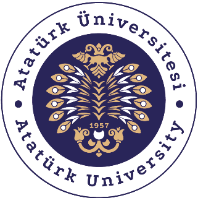 T.C.ATATÜRK ÜNİVERSİTESİTOPLUMSAL DUYARLILIK PROJELERİ UYGULAMA VE ARAŞTIRMA MERKEZİ SONUÇ RAPORUProje Adı: MADDE BAĞIMLILIĞIProje Kodu: 9f74d8fa-56e9-44e3-843d-1914611ead84Proje Danışmanı: ESRA KARAKUŞ UMARProje YürütücüsüRECEP DEMİRAralık 2023ErzurumÖZETBu proje kapsamında ilk olarak insan sağlığı ile ilgili genel kapsamlı araştırmalar yaparak bunun sonucunda bir sunum hazırlayarak öğrencilerin bilinçlendirilmesi amaçlanmıştır. Bu amaç doğrultusunda Oltu Beşeri ve Sosyal Bilimler Fakültesinde bu konu hakkında sunum yapılarak bilgilendirmeler yapılmıştır. Sunum sırasında ise merak edilen sorular cevaplandırılmıştır. Madde bağımlılığı ile mücadelede küresel eylem çağrısı Birleşmiş Milletler tarafından ‘Sürdürülebilir Kalkınma için 2030 Gündemi’ çerçevesinde oluşturulmuştur. Daha sağlıklı bir gelecek ve sağlıklı bir vücut madde bağımlılığından ne kadar kaçınılması gerektiğini anlamaları sağlanmıştır. Bu proje Atatürk Üniversitesi Toplumsal Duyarlılık Projeleri tarafından desteklenmiştir.Anahtar Kelimeler: Madde Bağımlılığı, Bilinçlendirmek, SağlıkABSTRACT    Within the scope of this project, it is aimed to raise awareness among students by first conducting general comprehensive research on human health and preparing a presentation as a result. For this purpose, a presentation was made on this subject and information was given at Oltu Faculty of Humanities and Social Sciences. During the presentation, frequently asked questions were answered. The global call for action in the fight against substance addiction was created by the United Nations within the framework of the '2030 Agenda for Sustainable Development'. They were made to understand how substance addiction should be avoided for a healthier future and a healthy body. This project was supported by Atatürk University Social Awareness Projects.Keywords: Substance Abuse, Raising Awareness, HealthEtkinlik boyunca tüm fotoğraflarda kişilerin yazılı izni alınmıştır. İzni alınmayan görüntüler bulanık şekilde sunulmuştur. Bu konuda tüm sorumluluğun yürütücü ve araştırmacılara ait olduğunu beyan ederiz.GİRİŞ   Madde bağımlılığı, biyo-psiko-sosyal ve ekonomik sorunlara yol açmasına rağmen maddenin alımına devam edilmesi, bırakma isteğine karşılık bırakılamaması ve kullanma isteğinin durdurulamaması olarak tanımlanmaktadır. Madde bağımlılığı birey, aile, grup ve toplum düzeyinde yarattığı olumsuz etkilerden dolayı ciddi bir halk sağlığı problemidir. Topluma katkı boyutu olarak madde bağımlılığının insan sağlığı için başlı başına ne kadar büyük bir tehdit unsuru olduğunu ve bireyin bu konuda bilinçli olmaması durumunda toplumunda zarar göreceği, bu durumun tam tersi olduğunda bireyin sağlıklı ve sosyal çevresinde daha aktif ve topluma yararlı bireyler olacağı düşünülmektedir. Sunum yapılan salondaki kişilerin madde bağımlılığının ne olduğu hakkında bilgi sahibi olmaları ve bu durumdan kaçınmak için daha dikkatli davranmaları ek olarak kendi ailelerinde ve çevrelerinde madde bağımlılığı olan varsa bunlara yardımcı olmak için sağlık kurumlarına bunları bildirmeleri söylenildi. Bu çalışmanın yapılma amacı artan madde bağımlılığı ve bu sebepten insan sağlığının ne kadar tehlikeye sürdüğü ve sosyal çevrenin ne kadar zedelendiğini fark ediyoruz. Bunu bir şekilde durdurmak mümkün olabilir mi bilmiyoruz ama bunun için ilk adım olarak öğrencilerin bilinçlenmesi sağlanmıştır.ETKİNLİKAraştırmanın Yapıldığı Yer ve Zaman: Atatürk Üniversitesi Oltu Beşeri Ve Sosyal Bilimler Fakültesi Seminer Salonu / 15.12.2023Projenin Uygulanışı: Projenin bir etkinlik aşaması bulunmaktadır. Sunum etkinliği: Madde bağımlılığı ile ilgili yapılan sunumu Oltu Beşeri ve Sosyal Bilimler Fakültesinin seminer salonunda okul bünyesindeki öğrencileri bir araya getirerek madde bağımlılığı ile ilgili genel bilgi vermek, madde bağımlılığının zararlarını ve insan üzerinde bıraktığı etkileri anlatmaktır. Başta ne kadar zarar vermiyor gibi gelse de bağımlı olduktan sonra insan için nasıl bir tehdit haline geldiğini vurgulamaktır. Sunum sırasında ise merak edilen sorular cevaplandırılmıştır.SONUÇLARProjemiz kapsamında belirlenen seminer salonunda öğrencileri bilgilendirmek amaçlanmış ve var olan bir madde bağımlılığı varsa bunun tedavi yöntemi ile bırakılabileceği bilinci kazandırılmıştır. Sonuç olarak; yapmış olduğumuz projeyle birlikte bireylerin merakları giderilmiş, keyifli zaman geçirmeleri sağlanmıştır. Projemizi destekleyerek madde bağımlılığı hakkında öğrenciler için önemli bir aktivite ortamı sağladığından dolayı Atatürk Üniversitesi Toplumsal Duyarlılık Projeleri Uygulama ve Merkezi’ne teşekkür ederiz. PROJE UYGULAMASINA AİT GÖRSELLER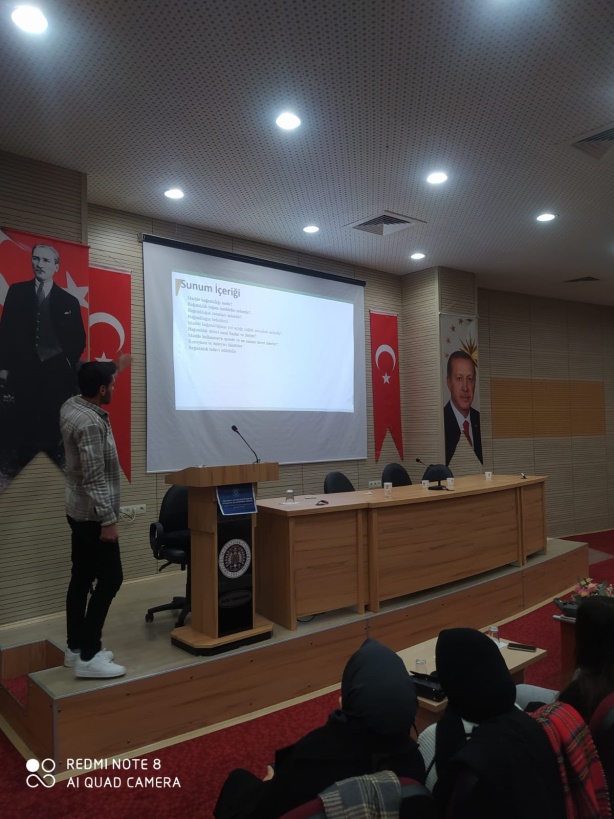 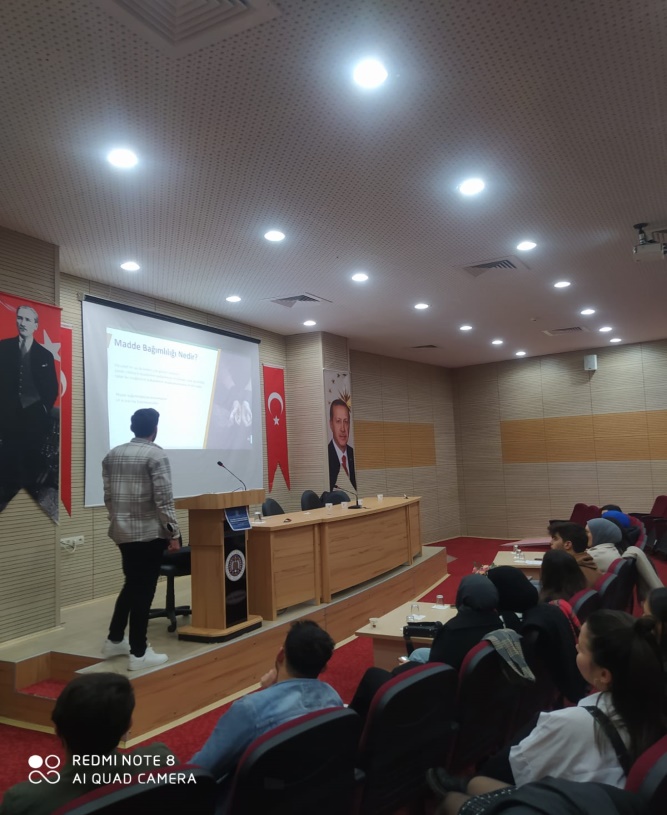 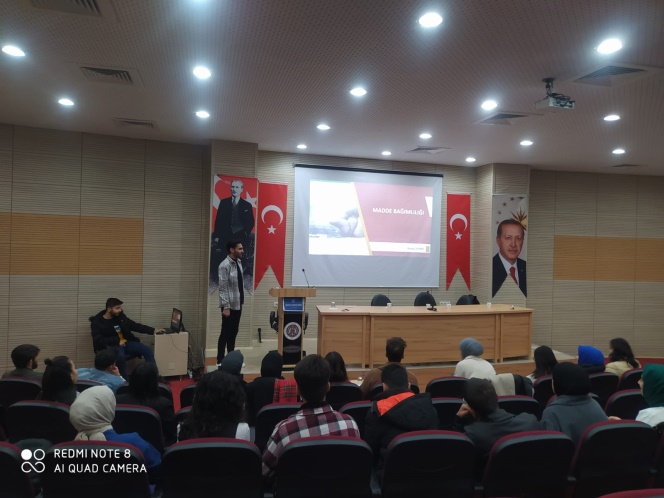 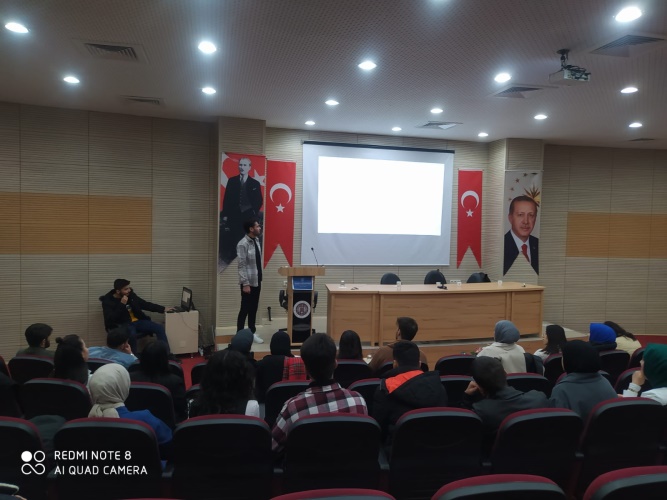 